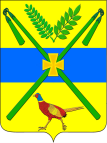 АДМИНИСТРАЦИЯ ЧЕЛБАССКОГО СЕЛЬСКОГО ПОСЕЛЕНИЯКАНЕВСКОГО РАЙОНА ПОСТАНОВЛЕНИЕ от 01.06.2022								 		       № 52ст-ца ЧелбасскаяО проведении мероприятий по уничтожению амброзии и другойсорной растительности в 2022 годуВ целях принятия мер по уничтожению амброзии и другой сорной растительности на территории Челбасского сельского поселения Каневского района, в соответствии с Федеральным законом от 21 июля 2014 года № 206-ФЗ «О карантине растений»,  п о с т а н о в л я ю:1. Провести в период с 1 июня по 1 октября 2022 года четырехмесячник по уничтожению амброзии полыннолистной и другой сорной растительности.2.Утвердить, в рамках объявленного четырехмесячника, комиссию по организации работ по уничтожению амброзии и другой сорной растительности на территории Челбасского сельского поселения Каневского района (приложение).   3. Предложить руководителям организаций, расположенных на территории поселения усилить контроль за содержанием в чистом от амброзии и другой сорной растительности состоянии вверенных им территорий. 4. Административной комиссии сельского поселения обратить внимание и активизировать работы по уничтожению амброзии и другой сорной   растительности, особенно на территориях, прилегающих к учебным учреждениям, больнице, складам, магазинам, на пустырях, пастбищах, а также в частном секторе (включая участки, выделенные под строительство, огороды) и другим объектам.5. Общему отделу администрации Челбасского сельского поселения Каневского района (Р.П. Скрыпникова) регулярно освещать в средствах массовой информации ход проведения мероприятий по уничтожению сорной растительности на территории муниципального образования. 6. Контроль за выполнением настоящего постановления оставляю за собой7.  Постановление вступает в силу со дня его подписания.Глава Челбасского сельского поселенияКаневского района                                                                                      А.В. КозловПРИЛОЖЕНИЕк постановлению администрацииЧелбасского сельского поселенияКаневского районаот 01.06.2022  № 52                                               С О С Т А Вкомиссии по организации работ по уничтожению амброзии и другой сорной растительности на территории Челбасского сельского поселения Каневского районаТеркунОльга Владимировна     -         инженер по охране окружающей среды (эколог).Заместитель главы,начальник общего отдела  администрацииЧелбасского сельского поселения                                                        Ю.Н. РусыйКозловАндрей Васильевич    -  Глава Челбасского сельского поселенияКаневского района, председатель комиссии;Члены комиссии:Русый Юрий Николаевич      -заместитель главы, начальник общего отделаадминистрации Челбасского сельского поселения;НайденНина Васильевна         -           ведущий специалист общего отдела                                                   администрации Челбасского сельского поселенияНайденНина Васильевна         -           ведущий специалист общего отдела                                                   администрации Челбасского сельского поселенияЗубовЮрий Викторович       -          директор МУП «Родник» Челбасского сельского                                                   поселения;ЗубовЮрий Викторович       -          директор МУП «Родник» Челбасского сельского                                                   поселения;ШедогубЛеонид Иванович         -         председатель ТОС №7;ШедогубЛеонид Иванович         -         председатель ТОС №7;